Jestem Europejczykiem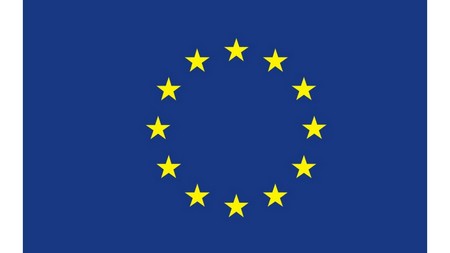 Cele:- znajomość pojęcia „Unia Europejska”- poznanie flagi unii- poznanie flag krajów członkowskich- poznanie sąsiadów Polski- znajomość waluty polskiej oraz europejskiej.